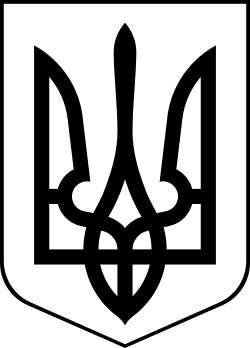 УкраїнаМЕНСЬКА МІСЬКА РАДАЧернігівська область(друга сесія восьмого скликання)РІШЕННЯ23 грудня 2020 року	№ 46Про внесення змін до Програми про  надання одноразової грошової матеріальної допомоги жителям Менської ОТГ та Положення про порядок надання одноразової грошової матеріальної допомоги на 2020-2022 роки 	Розглянувши зміни до Програми  про  надання одноразової грошової матеріальної допомоги жителям Менської міської об’єднаної територіальної громади та Положення про порядок надання одноразової грошової матеріальної допомоги на 2020-2022 роки, керуючись ст.26 Закону України «Про місцеве самоврядування в Україні», Менська міська радаВИРІШИЛА:1.Внести зміни до Програми про надання одноразової грошової матеріальної допомоги жителям Менської ОТГ та Положення про порядок надання одноразової грошової матеріальної допомоги на 2020-2022 роки, що полягають в наступному: в пункті 9 паспорту даної Програми змінити загальний обсяг фінансових ресурсів, необхідних для реалізації програми  на 2020-2022 роки з 300 000,00 грн. - по кожному році, на 400 000,00 грн., а також змінити суми у заходах Програми про порядок надання одноразової грошової матеріальної допомоги жителям Менської ОТГ. У Програму надання одноразової грошової матеріальної допомоги жителям Менської ОТГ та Положення про порядок надання одноразової грошової матеріальної допомоги на 2020-2022 роки додати наступне формулювання: «Допомога надається  особам, які зареєстровані та проживають у Менській ОТГ».2. Фінансовому управлінню міської ради передбачити кошти в проекті бюджету на 2020 - 2022 роки на реалізацію програми.3. Контроль за виконанням рішення покласти на постійну комісію з питань планування, фінансів, бюджету та соціально-економічного розвитку Менської міської ради.Міський голова	Г.А. Примаков